Nordre Follo Kommune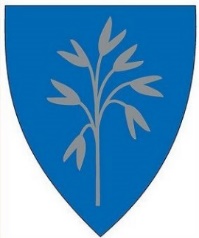 Nordre Follo KommuneNordre Follo KommuneNordre Follo KommuneNordre Follo KommuneKUMKORT - Registreringsskjema               KUMKORT - Registreringsskjema               KUMKORT - Registreringsskjema               KUMKORT - Registreringsskjema               KUMKORT - Registreringsskjema               KUMKORT - Registreringsskjema               KUMKORT - Registreringsskjema               KUMKORT - Registreringsskjema               KUMKORT - Registreringsskjema               KUMKORT - Registreringsskjema               KUMKORT - Registreringsskjema               KUMKORT - Registreringsskjema               KUMKORT - Registreringsskjema               Nordre Follo KommuneNordre Follo KommuneNordre Follo KommuneNordre Follo KommuneNordre Follo KommuneSom bygget kum nr.:Som bygget kum nr.:Som bygget tegning nr.:Som bygget tegning nr.:Som bygget tegning nr.:Nordre Follo KommuneNordre Follo KommuneNordre Follo KommuneNordre Follo KommuneNordre Follo KommuneKum id.:Kum id.:Rev. tegn. dato:Rev. tegn. dato:Rev. tegn. dato:Nordre Follo KommuneNordre Follo KommuneNordre Follo KommuneNordre Follo KommuneNordre Follo KommuneEier: Eier: Reg. dato:Reg. dato:Reg. dato:Nordre Follo KommuneNordre Follo KommuneNordre Follo KommuneNordre Follo KommuneNordre Follo KommuneAnleggs år: Anleggs år: Gult felt fylles ut av kommuneGult felt fylles ut av kommuneGult felt fylles ut av kommuneGult felt fylles ut av kommuneGult felt fylles ut av kommuneUtbygger:Utbygger:Innlagt dato:Innlagt dato:Innlagt dato:Geografiske dataGeografiske dataGeografiske dataGeografiske dataGeografiske dataGeografiske dataGeografiske dataGeografiske dataGeografiske dataGeografiske dataGeografiske dataGeografiske dataGeografiske dataGeografiske dataGeografiske dataGeografiske dataGeografiske dataGeografiske dataGeografiske dataAdresse/gatenavnAdresse/gatenavnAdresse/gatenavnAdresse/gatenavnAdresse/gatenavnHus nr.Hus nr.Hus nr.Hus nr.Gnr. & Bnr.Gnr. & Bnr.Gnr. & Bnr.Gnr. & Bnr.Gnr. & Bnr.Gnr. & Bnr.BeliggenhetBeliggenhetBeliggenhetBeliggenhetX – Koordinat:X – Koordinat:X – Koordinat:Kum synbarhetKum synbarhetKum synbarhetKum synbarhetY – Koordinat:Y – Koordinat:Y – Koordinat:X & Y MålemetodeX & Y MålemetodeX & Y MålemetodeX & Y MålemetodeAnnet:Annet:Annet:Annet:Høyde topp lokk (moh.):Høyde topp lokk (moh.):Høyde topp lokk (moh.):H - målemetodeH - målemetodeH - målemetodeH - målemetodeAnnet:Annet:Annet:Annet:Høyde bunn kum (moh.):Høyde bunn kum (moh.):Høyde bunn kum (moh.):X & Y nøyaktighet (cm):X & Y nøyaktighet (cm):X & Y nøyaktighet (cm):X & Y nøyaktighet (cm):H - nøyaktighet (cm):H - nøyaktighet (cm):H - nøyaktighet (cm):H - nøyaktighet (cm):KumdataKumdataKumdataKumdataKumdataKumdataKumdataKumdataKumdataKumdataKumdataKumdataKumdataKumdataKumdataKumdataKumdataKumdataKumdataKumtypeKumtypeKumtypeTilstandTilstandKumformKumformKumformKumformKumformKjegle Kjegle Kjegle Kjegle ByggemetodeByggemetodeByggemetodeKumlokkKumlokkAnnet:Annet:Annet:Diameter (mm): Diameter (mm): Diameter (mm): Diameter (mm): Diameter (mm): Status:Status:Status:MellomdekkMellomdekkBredde (mm):Bredde (mm):Bredde (mm):Bredde (mm):Bredde (mm):StigeStigeStigeStigeDrenering Drenering Drenering Sluk lokkSluk lokkLengde (mm):Lengde (mm):Lengde (mm):Lengde (mm):Lengde (mm):Utstyr i kumUtstyr i kumUtstyr i kumUtstyr i kumUtstyr i kumUtstyr i kumUtstyr i kumUtstyr i kumUtstyr i kumUtstyr i kumUtstyr i kumUtstyr i kumUtstyr i kumUtstyr i kumUtstyr i kumUtstyr i kumUtstyr i kumUtstyr i kumUtstyr i kumNr.Utstyrstype Utstyrstype Utstyrstype Mater.Dim. Dim. Høyde(moh)Høyde(moh)Høyde(moh)Høyde(moh)Annet:Annet:Annet:Annet:Annet:Annet:Annet:Annet:LedningsdataLedningsdataLedningsdataLedningsdataLedningsdataLedningsdataLedningsdataLedningsdataLedningsdataLedningsdataLedningsdataLedningsdataLedningsdataLedningsdataLedningsdataLedningsdataLedningsdataLedningsdataLedningsdataNr.Ledn. typeStatusStatusMater.Dim.Dim.TrykklasseTrykklasseTrykklasseTrykklasseSDRFra Fra Fra Til Til Til Nedmål (m)KommentarerKommentarerKommentarerKommentarerKommentarerKommentarerKommentarerKommentarerKommentarerKommentarerKommentarerKommentarerKommentarerKommentarerKommentarerKommentarerKommentarerKommentarerKommentarerOVERSIKTSKART 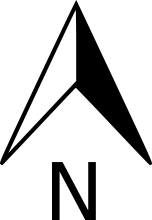 KUM FOTOKUMTEGNING/SKISSE